Ma Chère MAGGY, je devrais dire Notre Chère MAGGY Cinq minutes pour parler de plus de dix ans de FRATERNITE EN HUMANITE, d’IMMENCE RESPECT, de RECONNAISSANCE MUTUELLE, d’ALTERITE, de la FIDELITE que tous ici nous te portons, c’est peu et beaucoup à la fois. Nous étions là pour le 20ème anniversaire sur tes vertes collines à Ruyigi dans l’enceinte de l’hôpital REMA où nous avons mené de nombreuses missions obstétricales et chirurgicales pour les femmes burundaises et partager ta vie au quotidien avec tous les tiens à la Villa des Anges. Tu nous avais appris à l’époque que la santé ne devait plus être un privilège mais bien un droit naturel avec l’inauguration de la Nouvelle Maternité.Nous étions là également pour le 25ème anniversaire à Kigali, ici même, à l’Oasis de la Paix, pour « Un autre regard sur l’Humanité ». De nouveau nous sommes avec toi pour fêter le 30ème anniversaire de MAISON SHALOM après une belle mission de compagnonnage en santé maternelle dans le camp de Mahama pendant une quinzaine de jours. Ce 30è anniversaire marque aussi l’inauguration de l’Ecole Sainte-Anne de Kigali. Tu nous confirmes ainsi que l’Education des enfants et la Santé des mères sont les 2 piliers de MAISON SHALOM.Que de chemins parcourus ensemble, modeste témoignage de notre LONGUE FIDELITE et ce chemin est loin d’être fini nous l’espérons.Depuis notre rencontre, il y a plus de 10 ans, à titre personnel et au nom de la Team GSF, nous ne voyons plus le Monde de la même façon. Résonne en permanence ton cri du cœur qui ici même a retenti en 2018 « Humaniser l’Humanité ».Une très nombreuse délégation de Gynécologie sans Frontières, GSF, est venue te témoigner notre attachement amical, parfois spirituel, et « fraternel en humanité ».   Depuis le Burundi en 2010 et jusqu’à présent, nous t’avons modestement accompagnée, répondant chaque fois à tes appels avec les moyens de notre petite ONG Française « Gynécologie sans Frontières ».Notre équipe de GSF composée de trois bénévoles, une infirmière et de deux gynécologues obstétriciens, vient de passer une quinzaine de jours dans le camp de MAHAMA, sous l’égide de l’UNHCR, pour renforcer les capacités en santé maternelle des soignants locaux dans la nouvelle Maternité. Expérience extraordinaire, une suite à celle de REMA au Burundi. Je profite pour remercier toute l’équipe de l’ONG Internationale SAVE THE CHILDREN, en partenariat avec MAISON SHALOM qui nous a invités et nous a parfaitement accueillis pour mener cette mission au profit des femmes réfugiées dans ce camp, qu’elles soient burundaises ou congolaises, « ces femmes normales dans une situation anormale, indépendante de leur volonté ». Ces femmes dont les larmes ne sortent jamais. Elles y pleurent « dans leur ventre », en silence. MAGGY, tu continues à travers l’Europe et le Monde à faire passer des messages de courage, d’espoir, avec émotion et sincérité, dans ton combat pour la dignité des femmes, des hommes, et des enfants du Burundi. Parmi toutes les distinctions que tu as reçues, je rappellerai celle décernée au printemps 2016, le 1er prix « AURORA, pour l’éveil de l’humanité », à Erevan en Arménie. Ce Prix Aurora est décerné à des personnes « JUSTES » ayant mis leur vie en danger pour permettre à d’autres de survivre.Ici au Rwanda, MAISON SHALOM et MAGGY, dans « un exil fertile », ont poursuivi leur œuvre d’assistance aux plus démunis, vulnérables et réfugiés, tout en leur faisant espérer une vie meilleure et plus éclairée.MAGGY dérange, Tu es devenue plus que jamais la voix, la conscience du peuple des sans voix, des faibles et des personnes vulnérables de ton pays. Peu à peu ta tunique humanitaire de compassion et d’empathie, devenue par les circonstances trop étroite, se transforme en un combat plus politique, et tu cites volontiers Victor Hugo « lorsque la dictature est un fait, la révolution devient un droit ».Tu es plus que jamais devenue citoyenne du Monde, une rebelle passionnée et passionnante, une bâtisseuse d’Esperance.J’aime rappeler tes dernières paroles en novembre 2015 en quittant le Burundi : « Pour nos enfants, nous ne nous tairons pas, pour nos frères, pour nos sœurs nous ne nous tairons pas ».Je fais un parallèle avec cette phrase attribuée à Rosa Parks « Vous ne devez jamais avoir peur de ce que vous faites, quand cela est juste ».Depuis ces années, les Amis de GSF et de France, ne peuvent plus dire « nous ne savions pas ». Nous sommes devenus à chaque occasion des passeurs, des éveilleurs de conscience. Ce fût notre honneur de continuer à te soutenir dans ce combat juste comme nous l’avons fait lorsque tout semblait calme aux pays des mille collines, au pays du lait et du miel dans ton Burundi.Merci Chère MAGGY pour cette belle leçon d’espoir, de courage et de fraternité en Humanité.Nous sommes heureux et honorés d’avoir croisé ton chemin.Vous le savez tous et toutes la rencontre avec Maggy est unique, c’est celle d’une vie qui va vous accompagner tous les jours, surtout les jours de doute, nous permettant de « devenir ce que nous sommes ».Je vous remercie.Dr Serge BOYER Past Secrétaire Général de Gynécologie sans Frontières Le 25 octobre 2023Discours pour trentième anniversaire de Maison Shalom 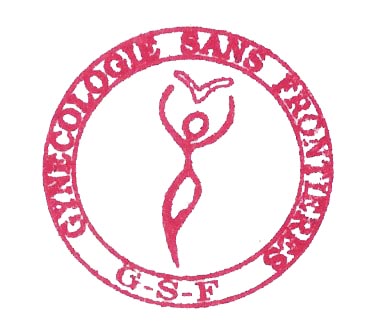 